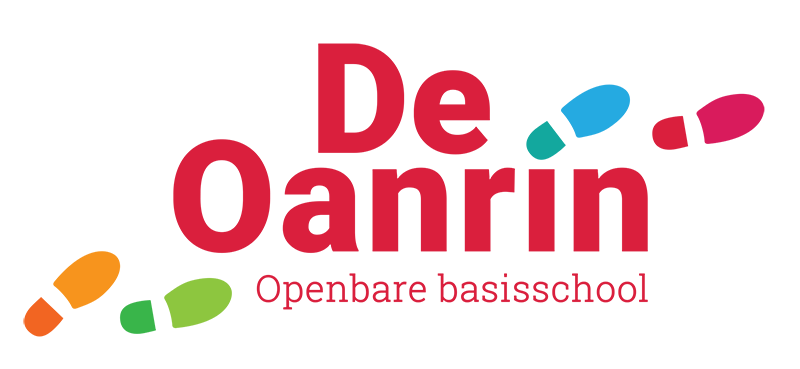 Protocol storend en ernstig gedrag(inclusief schorsen en verwijderen van leerlingen)OBS De OanrinBakkeveenmaart 2022Algemeen. Elke school neemt in zijn schoolgids een tekst op i.v.m. het schorsen en herstellen van een leerling. In die tekst wordt verwezen naar dit protocol op de website van de school.Wat zegt de Wet Primair Onderwijs (WPO) over schorsen Artikel 40c lid 1. Het bevoegd gezag kan met opgave van redenen een leerling voor een periode van ten hoogste één week schorsen. Artikel 40c lid 2. Het besluit tot schorsing wordt schriftelijk aan de ouders bekendgemaakt. Artikel 40c lid 3. Het bevoegd gezag stelt de inspectie van een schorsing voor een periode langer dan één dag schriftelijk en met opgave van redenen in kennis. Wat zegt de WPO over verwijderen Artikel 40 lid 11. Voordat wordt besloten tot verwijdering hoort het bevoegd gezag de betrokken groepsleraar. Definitieve verwijdering van een leerling vindt niet plaats dan nadat het bevoegd gezag ervoor heeft zorg gedragen dat een andere school bereid is de leerling toe te laten. Onder andere school kan ook worden verstaan een school voor speciaal onderwijs, een school voor speciaal en voortgezet speciaal onderwijs of een instelling voor speciaal en voortgezet speciaal onderwijs. Artikel 63 lid 2.Indien het bevoegd gezag van een bijzondere school op grond van artikel 40 weigert een leerling toe te laten dan wel een leerling verwijdert, deelt het de beslissing daartoe, schriftelijk en met redenen omkleed, mede door toezending of uitreiking aan de ouders. Daarbij wordt tevens de inhoud van het bepaalde in het derde lid, eerste volzin, vermeld. Voordat het bevoegd gezag van een bijzondere school op grond van dat artikellid beslist tot verwijdering van een leerling, hoort het de ouders van de leerling, onverminderd het bepaalde in dat artikellid. Het bevoegd gezag neemt de beslissing, bedoeld in de eerste volzin, zo spoedig mogelijk. Artikel 63 lid 3.Binnen 6 weken na de mededeling, bedoeld in het tweede lid, kunnen de ouders bij het bevoegd gezag schriftelijk hun bezwaren kenbaar maken tegen de beslissing. Het bevoegd gezag beslist binnen 4 weken na ontvangst van de bezwaren. Alvorens te beslissen hoort het bevoegd gezag de ouders.MaatregelenIn dit protocol beschrijven we welke maatregelen we nemen bij storend of ernstig gedrag.  We gaan uit van het zogenaamde 4-lademodel van Monique D'Aes (zie bijlage 1).Er bestaan 3 soorten maatregelen, los van de straffen.Time-out Schorsing Verwijderen4.1 Time-out Een ernstig incident leidt uiteindelijk tot een time-out met onmiddellijke ingang. Hierbij gelden de volgende voorwaarden: In geval van een time-out wordt de leerling voor de rest van de dag (en/of voor de volgende dag) de toegang tot de school ontzegd. De time-out is een ordemaatregel in het belang van de school. De time-out maatregel kan alleen worden toegepast na goedkeuring door de directie van de school. Tenzij redelijke gronden zich daartegen verzetten worden de ouders/verzorgers onmiddellijk van het incident en de time-out op de hoogte gebracht. Het besluit tot het ontzeggen van de toegang, wordt de ouders schriftelijk meegedeeld. Als veiligheid voorop staat, en dat zal regelmatig het geval zijn, moet de time-out niet afhankelijk gesteld worden van het contact met ouders. Van het incident en de time-out wordt verslag gedaan in het dossier van de leerling. De time-out maatregel wordt na toepassing (schriftelijk) gemeld aan het bevoegd gezag. De time-out maatregel kan een tweede keer worden ingezet. Bij de derde keer spreken we over schorsing en wordt de inspectie geïnformeerd. De ouders/verzorgers worden op school uitgenodigd voor een gesprek. Hierbij is de groepsleerkracht en een lid van de directie van de school aanwezig. Van het gesprek met de ouders wordt een verslag gemaakt. Dit verslag wordt door de ouders voor gezien getekend en in het leerlingendossier opgeslagen. De time-out is principieel geen strafmaatregel maar een ordemaatregel in het belang van de school. Er wordt een verslag gemaakt van het incident en de time-out. Dit verslag wordt door de ouders voor gezien getekend en in het leerlingendossier opgeslagen.4.2 Schorsing In geval het voorgevallen incident zeer ernstig is of bij een opvolgend incident kan worden overgegaan tot een formele schorsing. De wettelijke regeling voor het Openbaar onderwijs is hierbij van toepassing.Hierbij gelden de volgende voorwaarden: Als over wordt gegaan tot schorsing (zie escalatieladder bij ernstig probleemgedrag) duurt dit 2-3 dagen en maximaal een weekHet bevoegd gezag van de school wordt voorafgaand aan de schorsing in kennis gesteld van deze maatregel en om goedkeuring gevraagd. Gedurende de schorsing wordt de leerling de toegang tot de school ontzegd. Voor zover mogelijk worden er maatregelen getroffen waardoor de voortgang van het leerproces van de leerling gewaarborgd kan worden. Schorsing mag niet betekenen dat het doen van toetsen (denk aan cito-entree of eindtoetsen) wordt belemmerd. Dit vraagt passende maatregelen, bijv. het wel tot de school toelaten voor het doen van deze toets. Daarnaast kan het beschikbaar stellen van (thuis)studiemateriaal tot de mogelijkheden behoren. De schorsing bedraagt maximaal één week. Ouders worden schriftelijk geïnformeerd over het besluit tot schorsing. Ook hier geldt dat vanaf dag 2 de inspectie zal worden geïnformeerd. Wezenlijk is dat de schorsing aan een maximumtermijn gebonden is; zij mag geen verkapte verwijdering worden; de termijn is zo gekozen dat in het ernstigste geval de school voldoende tijd ter beschikking heeft om een eventuele beslissing tot verwijdering op zorgvuldige wijze voor te bereiden.De betrokken ouders/verzorgers worden door de directie schriftelijk uitgenodigd voor een gesprek betreffende de maatregel. Hierbij dienen nadrukkelijk oplossingsmogelijkheden te worden verkend, waarbij de mogelijkheden en de onmogelijkheden van de opvang van de leerling op de school aan de orde komen. (Zie bijlage 2) Van de schorsing en het gesprek met de ouders wordt een verslag gemaakt. Dit verslag wordt door de ouders/verzorgers voor gezien getekend en in het leerlingendossier opgeslagen. Het verslag wordt ter kennisgeving verstuurd aan: Het bevoegd gezag De ambtenaar leerplichtzaken De inspectie onderwijs Ouders kunnen beroep aantekenen bij het bevoegd gezag van de school. Het bevoegd gezag beslist uiterlijk binnen 14 dagen op het beroep. 4.3 Verwijdering Bij het zich (meermalen) voordoen van een ernstig incident, dat ingrijpende gevolgen heeft voor de veiligheid en/of de onderwijskundige voortgang van de school, kan worden overgegaan tot verwijdering. De wettelijke regeling voor het Openbaar onderwijs is hierbij van toepassing. Hierbij gelden de volgende voorwaarden: Verwijdering van een leerling van school is een beslissing van het bevoegd gezag. Voordat men een beslissing neemt, dient het bevoegd gezag de betrokken leerkracht en de directie te horen. Hiervan wordt een verslag gemaakt wat aan de ouders ter kennis worden gesteld en door de ouders voor gezien wordt getekend. Het verslag wordt ter kennisgeving opgestuurd naar De ambtenaar leerplichtzaken De inspectie onderwijs Het bevoegd gezag informeert de ouders schriftelijk en met redenen over het voornemen tot verwijdering, waarbij de ouders gewezen wordt op de mogelijkheid van het indienen van een bezwaarschrift. Zie bijlage 3 en 4. De ouders krijgen de mogelijkheid binnen zes weken een bezwaarschrift in te dienen. Het bevoegd gezag is verplicht de ouders te horen over het bezwaarschrift. Het bevoegd gezag neemt een uiteindelijke beslissing binnen vier weken na ontvangst van het bezwaarschrift. Definitieve verwijdering van een leerling vindt niet plaats dan nadat het bevoegd gezag ervoor heeft zorg gedragen dat een andere school bereid is de leerling toe te laten. (Onder andere school kan ook worden verstaan een school voor speciaal onderwijs, een school voor speciaal en voortgezet speciaal onderwijs of een instelling voor speciaal en voortgezet speciaal onderwijs). In grote lijnen zijn er vier gronden voor verwijdering van een leerlingen: De school kan niet (langer) voldoen aan de ondersteuningsbehoefte van de leerling. De verwijdering is dan vooral onderwijskundig en/of organisatorisch ingegeven. In dit geval is het van belang vast te stellen of de leerling formeel thuishoort in of toelaatbaar is tot het speciaal (basis) onderwijs of dat de leerling thuishoort in het regulier basisonderwijs. Een leerling is toelaatbaar tot het speciaal (basis)onderwijs als het samenwerkingsverband waartoe de school behoort de leerling toelaatbaar heeft verklaard of als het door een instelling van cluster 1 of 2 een toekenning heeft gekregen voor een intensief arrangement. Als die toelaatbaarheidsverklaring/ toekenning aanwezig is, maar de ouders of de speciale basisschool weigeren met de plaatsing in te stemmen, dan kan de basisschool alsnog tot verwijdering overgaan. Verwijdering op basis van ernstig wangedrag van de leerling. Enkele voorbeelden van wangedrag zijn: overtreding van de schoolregels, agressief gedrag, bedreiging, vandalisme, seksuele intimidatie. Verder moeten lichtere maatregelen hebben gefaald en moet de leerling en/of zijn ouders zijn gewaarschuwd dat bij de eerstvolgende keer van wangedrag tot verwijdering wordt overgegaan. Overigens is in de praktijk gebleken dat verwijdering (formele maatregel) gebaseerd moet zijn op een schoolreglement dat duidelijke grenzen stelt aan het gedrag van de leerlingen (informele maatregelen). Ook het gedrag van ouders of de relatie tussen de school en ouders kan reden zijn om tot verwijdering over te gaan. In dit geval is het van groot belang dat er gedragsregels zijn hoe de school met wangedrag omgaat en wanneer de grens van verwijdering is bereikt. Dit kan worden gepubliceerd in de schoolgids. Belangrijk is echter dat de voorzieningenrechter niet alleen verlangt dat het om een ernstig verstoorde relatie gaat, waarvan het niet aannemelijk is dat herstel te verwachten is, maar ook dat de verstandhouding een negatieve invloed moet hebben op 'het ordelijk functioneren van de school'. Het onderwijsproces zelf zal er dus onder te lijden moeten hebben en niet alleen voor de leerling zelf, maar ook breder. Verwijdering vanwege gedrag dat in strijd is met de grondslag van de school. Bijlage 1 Uitgangspunten en het 4-lademodel (Monique D'Aes)Voorspelbaarheid en eenduidigheid creëren zekerheid en een veilige omgeving. Zowel leerkrachten, leerlingen en ouders hebben daar behoefte aan. Het zorgt ervoor dat een leerkracht niet ad hoc reageert op basis van subjectieve inschattingen en van persoonlijke interpretaties van de situatie.
Bij elke overtreding moet het voor iedereen voorspelbaar zijn met welk type maatregel de overtreder te maken zal krijgen.

In het 4 lademodel zitten 4 categorieën. Op de verticale as staat de ernst van de overtreding en op de horizontale as de frequentie ervan.
Hoofddoel is om met vereende krachten op een passende manier gewenst gedrag op school aan te leren. Een passende maatregel bij een overtreding houdt rekening met de ernst ervan en zet de overtreder ertoe aan om de fout goed te maken en in de toekomst te vermijden. Het effect van passende maatregelen is dat ze overtreders niet tegen de gemeenschap opzetten, maar integendeel de band ermee juist versterken. Een goede band met de gemeenschap is de beste preventie tegen ongewenst gedrag.

Omdat 1 herhaling van eenzelfde ernstige overtreding duidt op een ernstig probleem, ligt de frequentiegrens boven de lijn van de ernst daar tussen 1 keer en 2 keer of vaker.Compact ziet het 4 lademodel er zo uit:* Monique D’Aes noemt dit zwaar gedrag. Wij kiezen voor het woord “ernstig”.Er zit een cruciaal verschil tussen signalen (meestal straffen) en begeleidende maatregelen.
Eerst wordt een (vooraf bepaald en voor iedereen gelijk) signaal gegeven over het ‘gewicht’ (de kleur) van de overtreding. Dat is vaak een straf, maar niet altijd. De belangrijkste functie van een straf is het signaal naar de gemeenschap. Omdat straffen op zich niet helpen om het gewenste gedrag te leren, moeten ze mild zijn en moet er nadien altijd een begeleidende maatregel volgen. Die is op maat van de leerling, houdt rekening met intenties, omstandigheden en persoonlijke factoren en heeft tot doel ongewenst gedrag in de toekomst te voorkomen.
Bijlage 2 Stappenplannen storend en ernstig gedrag OBS De OanrinStorend gedragDit stappenplan bij storend gedrag wordt door alle collega’s gehanteerd in de klassen en zit in de klassenmap. Leerlingen worden aan het begin van het schooljaar op de hoogte gebracht van deze werkwijze. De schuingedrukte teksten spreken we letterlijk uit naar leerlingen. Voorafgaand aan deze boodschap wordt er een ik-boodschap gegeven aan het kind, bijv. ‘ik zie nu voor de vierde keer dat je …’ of ‘ik vind het vervelend dat …’. Het stappenplan wordt altijd positief afgesloten met de leerling. Er worden positieve verwachtingen uitgesproken en indien gewenst vastgelegd in een kindplan. Dit in samenspraak met IB-er en de gedragsspecialist. De kleuren groen en blauw verwijzen naar het 4 lademodel.Ernstig gedragDit schema kennen onze leerlingen niet vooraf. Deze wordt uitgelegd/ besproken met leerlingen op het moment dat ze onderstaande gedragingen (of soortgelijk)hebben laten zien en de eerste officiële waarschuwing krijgen van de directie. In onderstaande stappen is het belangrijk dat de directeur bij alle stappen wordt betrokken. Vanwege de vertrouwensband kan er in stap 1 voor worden gekozen dat de leerkracht de gesprekken voert met de leerling, wel of niet samen met de directeur. Vanaf stap 2 is het zeer aan te bevelen dat de gesprekken met de leerling en ouders door leerkracht én directeur samen worden gevoerd. De directeur beslist over het geven van de waarschuwingen en over eventuele Time-out of schorsingen.De kleuren geel en rood verwijzen naar het 4 lademodel.De belangrijkste voorspeller van gewenst gedrag is contact met de leerling. Het besef van de leerling dat de leerkracht hem belangrijk vindt en hem persoonlijk wil helpen bij zijn schoolcarrière, kan bereidheid doen ontstaan om een nieuwe gewoonte aan te leren. De basisvoorwaarde om aan leerlingen te kunnen vragen zich goed te gedragen, is dus dat de leerkracht contact met hen heeft. Leerlingen die aanvoelen dat de leerkracht regels stelt vanuit wijsheid en professionaliteit, zullen vaker van goede wil zijn tijdens de les.De efficiëntste manier om ongewenst gedrag af te leren is niet altijd een straf. Een straf is soms een noodzakelijk signaal, maar leidt op zichzelf lang niet altijd tot gewenst gedrag.Voor leerlingen die herhaaldelijk en zwaar de fout in gaan, kan het lonen om tijd en speciale aandacht in hen te investeren. Doordat de band met school wordt aangehaald, groeit de bereidheid om zich in te zetten.Overtredingen van verschillende categorieën zijn in het 4 lademodel niet optelbaar, nooit!
Bijvoorbeeld: Een pester (ernstig en frequent), die al verschillende keren zijn huiswerk is vergeten (storend en frequent), heeft net zoals andere leerlingen recht op een ‘joker’ als hij voor het eerst te laat komt (beperkt storend gedrag).
Het 4 lademodel beschermt de professionaliteit van leerkrachten op emotionele momenten, omdat er een objectieve basis is om ongewenste gedragingen van leerlingen aan te pakken.Bijlage 3 Tekst schoolgids: Protocol schorsing en verwijdering Als de school vaststelt dat een leerling niet langer met succes het onderwijs op onze school kan volgen (door oorzaken in of buiten de leerling gelegen) of als er sprake is van ernstige verstoringen op het gebied van veiligheid of orde kan de directeur besluiten deze leerling te schorsen dan wel van de school te verwijderen. Voorafgaande aan het traject van schorsing en of verwijdering kan er een time out worden ingezet. Ook het gedrag van ouders of de relatie tussen de school en ouders kan reden zijn om tot verwijdering over te gaan. Bij bedreiging, belediging, schelden/schreeuwen (wanneer dit een bedreiging of belediging betreft) kan er tevens aangifte gedaan worden bij de politie. De beslissing tot verwijdering wordt, nadat de groepsleerkracht (eventueel een ander personeelslid) en de ouders over het voornemen tot verwijdering zijn gehoord, schriftelijk en met redenen omkleed door de directeur medegedeeld. Daarbij is het voor betrokken ouder(s)/verzorger(s) mogelijk om, binnen 6 weken na dagtekening, schriftelijk bij het bevoegd gezag een verzoek om herziening van dit besluit te vragen. Vervolgens beslist het bevoegd gezag binnen 4 weken, maar zal wel de ouders eerst horen. Het volledige protocol schorsen en verwijderen van leerlingen is te vinden op www.oanrin.nl .Bijlage 4 Voorbeeldbrief schorsingBakkeveen, DATUMGeachte heer/mevrouw……, Hierbij delen wij u mede, dat wij uw zoon/dochter (naam) ... dagen schorsen van school. Uw kind wordt voor deze periode dus de toegang tot de school ontzegd. De redenen die hieraan ten grondslag liggen zijn: 1. reden schorsing 2. voorgeschiedenis 3. reeds genomen stappen Wij verwachten u op (datum en tijd) op school om met ons te kijken naar oplossingen om mogelijke verwijdering in de toekomst te voorkomen. Bij dit gesprek is/zijn eveneens aanwezig (naam). Hoogachtend, Daan Plantingdirecteur OBS De OanrinBijlage 5 Voorbeeldbrief voornemen tot verwijderen Bakkeveen, DATUMGeachte heer/mevrouw……, Hierbij delen wij u mede, dat wij voornemens zijn uw zoon/dochter (naam) van school te verwijderen. De redenen die hieraan ten grondslag liggen zijn: 1. reden verwijdering a. de school kan niet langer voldoen aan de zorgbehoefte van de leerling b. er is sprake van ernstig wangedrag van de leerling of de ouders c. er is sprake van gedrag dat in strijd is met de grondslag van de school 2. voorgeschiedenis 3. reeds genomen stappen (o.a. horen van de leerkracht) Wij willen u graag uitnodigen om op school te komen voor overleg over ons voornemen naam te verwijderen en nodigen u uit op (datum en tijd). In dat overleg zal wat betreft de school worden ingegaan op de volgende onderwerpen: de aanleiding voor deze maatregel de overwegingen van de school (de redenen) uw opvattingen over de zaak de procedure vervolgafspraken Bij dit gesprek is/zijn eveneens aanwezig (naam). Hoogachtend, Daan Planting,directeur OBS De OanrinBijlage 6 Voorbeeldbrief verwijderen Bakkeveen, DATUMGeachte heer/mevrouw……………………. Op (datum) spraken wij met u over het voornemen van de school over te gaan tot verwijdering van naam leerling. We hebben in dat overleg onze argumenten uitgewisseld. Door de school zijn de volgende overwegingen aangedragen: ( zie redenen in brief voornemen tot verwijderen) Door u is het volgende aangegeven: (argumenten ouders ) De school plaatst daar het volgende tegenover: (motivering school = zorgvuldige afweging van alle belangen) Op basis van de weging van de argumenten blijven wij bij ons standpunt (naam leerling) te verwijderen van naam school. Wij nemen hierbij nog de volgende maatregelen: de toegang tot de school ontzeggen m.i.v. (datum)het onderwijsaanbod in de tijd die nodig is om een andere school te vinden de verwachte verwijderingsdatum (kan pas wanneer er een school gevonden is) Tot slot willen wij u aangeven dat u binnen 6 weken na dagtekening om herziening van dit besluit kunt vragen. Dit verzoek kunt u schriftelijk indienen bij: (naam en adres en contactpersoon bij het Bestuur) Hoogachtend, Daan Planting,directeur OBS De OanrinVragen:Wat als er iets zeer ernstigs gebeurt en direct schorsen duidelijk is? Wat is daarbij de grens? Wat zijn daarvan duidelijke voorbeelden? Binnen Comprix wordt nu een document vastgesteld die daarin voorziet.Hoe kom je er weer uit? M.a.w.: wanneer is een incident verjaard?Binnen Comprix (Comperio) is in het verleden al een discussie geweest over schorsen en verwijderen. Er is toen met name gesproken over het herstelrecht van kinderen. Kinderen hebben altijd recht op het weer goed krijgen van een situatie, ze hebben altijd recht op hulp. Daarom wordt er meer gesproken van herstellen i.p.v. schorsen of verwijderen. We wilden die terminologie eerst ook in dit document gebruiken, maar dat is wat gekunsteld. Wellicht dat we n.a.v. een nader verkenning binnen Comprix de termen nog aanpassen.Ernstig* incidenteel gedrag (1X)Straf-als-signaalVernieling van schoolmaterialenDiefstalVechtpartijBedreigingOngemerkt filmenErnstig* & frequent voorkomend gedrag (>2)Herstel eisenPestenBedreigingenGrove beledigingenWeigeren om instructies op te voerenSpijbelenBeperkt storend gedragWaarschuwen (menselijkheid)Stiekem eten tijdens de lesTe laat komenRommel achterlatenOngevraagd door de klas lopenDoor de instructie van de leerkracht heen pratenFrequent storend gedragGewenst gedrag aanleren en trainenRegelmatig……… stiekem eten tijdens de les… te laat komen… ongevraagd door de klas lopen… door de instructie van de leerkracht heen pratenWatVoorbeelden van gedragMaatregelenStappen 1 t/m 8Stappen 1 t/m 8Stappen 1 t/m 8Stappen 1 t/m 8Stappen 1 t/m 8Beperkt storend gedragWaarschuwenStiekem eten tijdens de lesTe laat komenRommel achterlatenOngevraagd door de klas lopenDoor de instructie van de leerkracht heen pratenNiet luisteren naar de aanwijzingen van de leerkrachtPraten tijdens het zelfstandig werk (anders dan werkpraat)Ongepast taalgebruikDit is een overtreding die slechts sporadisch voorkomt en waarvan het niveau veel minder ernstig is dan geel. Omdat het over kleine overtredingen gaat die snel rechtgezet worden, is het vaak het efficiëntst om het optreden zo beperkt mogelijk te houden.Signalen:Een gebaar: wijzen, duim omhoog of omlaag…Lichaamstaal: wenkbrauwen fronsen, streng kijken, met de ogen rollen, zuchten, glimlachen als het goed gaat….Een stempel die pas gevolgen heeft bij een bepaalde activiteitEen ‘joker’ inleverenEen opmerkingEen citaatEen kort gesprekjeMaatregelen: Geen!!> Leerkrachtniveau1.De leerkracht probeert weer “in de samenwerking te komen”. Dit kan zijn door negeren, aanraken, oogcontact, etc.2.De leerkracht kijkt de leerling aan, maar gaat door met de les3. De leerkracht kijkt de leerling aan en stopt even met de les De leerling krijgt de eerste waarschuwing. De leerkracht benoemt dit: “Dit is je eerste waarschuwing”.Frequent storend gedragGewenst gedrag aanleren en trainenRegelmatig……… stiekem eten tijdens de les… te laat komen… ongevraagd door de klas lopen… door de instructie van de leerkracht heen praten… niet luisteren naar de aanwijzingen van de leerkracht… niet opletten… ongepast taalgebruik gebruiken… vreemde taal spreken tijdens de les… mopperen/ klagen/ zeuren… blijven discussiëren/ onderhandelen/het laatste woord willen hebbenDit is het niveau van de ernst van groen, maar de frequentie overschrijdt de vooraf afgesproken grens, waardoor de overtreding erg problematisch wordt. De overtreding is een lastige gewoonte geworden.Dit blijkt in de praktijk de ergste categorie voor leerkrachten. Omdat ze moeilijk aan te pakken is, zal deze blauwe lade de meest arbeidsintensieve zorg vragen.Signalen:Nablijven of vroeger komenAparte regels gedurende een bepaalde periodeMaatregelen:Leerling krijgt pedagogische ondersteuning. Hij/zij krijgt nog een kans om te leren.Gedragsverwachtingen bespreken tijdens een preventiegesprek Afspraken maken over het uitvoeren van gedragsverwachtingen met duidelijke consequenties als 
het goed of fout gaatVoordoen van gewenst gedrag en dit laten oefenenReflectietaakExtra taak om een tekort bij te werkenAlternatieve werkstraf:Opstel met ludieke titel schrijvenLeerkracht helpen met pleinwachtActiviteit bedenken voor de pauzeWerken met een individuele interventie, zoals een boosheidsthermometerIndividueel stappenplan met verschillende kleine tussenstappenVeel tussentijdse, individuele feedback ( zowel positief als negatief )Zelfevaluatiekaart in laten vullenKansen om te ‘schitteren’ in de klasComplimenten en kleine beloningen als het goed gaat> Leerkracht schakelt de hulp in van gedragsspecialist, ib-er en directeur
> Eventueel wordt de hulp van de Stipe ingeschakeld
> Houd een logboek bij in Parnassys met de afspraken en bevindingen4. De leerling krijgt de tweede waarschuwing. De leerkracht benoemt dit: “Dit is je tweede waarschuwing. Ga maar even op een andere plek zitten in de klas. Bij de derde waarschuwing heb jij de keus gemaakt om in een andere klas te gaan werken.”5.De leerling krijgt de derde waarschuwing.  De leerkracht benoemt: “Je hebt er nu voor gekozen om in een andere groep te gaan werken.”De leerling wordt maximaal 15 minuten in een andere klas geplaatst.6.De leerling komt terug in de klas. De leerkracht benoemt: “We praten er straks na schooltijd over. Nu ga je rustig aan het werk op je eigen plek.”7.Na schooltijd gaat de leerkracht met de leerling in gesprek. Er worden afspraken gemaakt en deze worden tijdens het gesprek genoteerd.De ouders van de leerling worden op de hoogte gebracht van de genomen stappen en de gemaakte afspraken8.We gaan ervan uit dat de leerling zich aan de afspraken houdt. Anders beginnen we weer bij stap 1.Als we deze ladder drie keer hebben doorlopen gaan we over naar stap 1 van het schema ernstig gedrag.Als dit schema 3 keer is doorlopen (stap 1 t/m 8) gaan we naar stap 1 van het escalatieschema bij ernstig gedrag. Daarmee start het protocol schorsen en verwijderen.Als dit schema 3 keer is doorlopen (stap 1 t/m 8) gaan we naar stap 1 van het escalatieschema bij ernstig gedrag. Daarmee start het protocol schorsen en verwijderen.Als dit schema 3 keer is doorlopen (stap 1 t/m 8) gaan we naar stap 1 van het escalatieschema bij ernstig gedrag. Daarmee start het protocol schorsen en verwijderen.Als dit schema 3 keer is doorlopen (stap 1 t/m 8) gaan we naar stap 1 van het escalatieschema bij ernstig gedrag. Daarmee start het protocol schorsen en verwijderen.Als dit schema 3 keer is doorlopen (stap 1 t/m 8) gaan we naar stap 1 van het escalatieschema bij ernstig gedrag. Daarmee start het protocol schorsen en verwijderen.Als dit schema 3 keer is doorlopen (stap 1 t/m 8) gaan we naar stap 1 van het escalatieschema bij ernstig gedrag. Daarmee start het protocol schorsen en verwijderen.Als dit schema 3 keer is doorlopen (stap 1 t/m 8) gaan we naar stap 1 van het escalatieschema bij ernstig gedrag. Daarmee start het protocol schorsen en verwijderen.Als dit schema 3 keer is doorlopen (stap 1 t/m 8) gaan we naar stap 1 van het escalatieschema bij ernstig gedrag. Daarmee start het protocol schorsen en verwijderen.Voorbeelden van gedragMaatregelenStappen 1 t/m 6Stappen 1 t/m 6Stappen 1 t/m 6Stappen 1 t/m 6Stappen 1 t/m 6Ernstig incidenteel gedrag (1X)Straf-als-signaalVernieling van schoolmaterialenDiefstalVechtpartijBedreigingOngemerkt filmenWeglopenOok al is het uitzonderlijk dat de leerling zo doet en ook al zijn er eventuele verzachtende opstandigheden, dan nog is deze overtreding heel ernstig.Duidelijk signaal naar de leerling en de buitenwereld dat de school de situatie heel serieus neemt: het gedrag van de leerling moet gecontroleerd en eventueel bestraft wordenStraffen helpen zelden om gewenst gedrag te bereiken, maar bij zware overtredingen kan men niet anders.Signalen:Gesprek met de leerkrachtGesprek met de oudersTijdelijke verwijdering uit de groep (Time-out)Onplezierige maatregel ( schrijfstraf, nablijven, uitsluiten van activiteit)ContractMaatregelen:Vergoeding van materiële kostenWerkstuk maken voor schoolHerstel ten aanzien van personen die schade hebben geledenAlternatieve werkstraf Begeleiding bij een contract> Breng gedragsspecialist, ib-er en directeur op de hoogte> Breng de ouders op de hoogte
> Maak een notitie in Parnassys1.Als de leerling voor het eerst extreem gedrag laat zien, geeft de leerkracht aan de directeur door wat de leerling heeft gedaan.De leerkracht en/ofdirecteur gaat met de leerling in gesprek en geven de eerste waarschuwing: “Ik geef jou je eerste officiële waarschuwing”.De ouders van de leerling worden gebeld door de directeur.Het protocol schorsen en verwijdering gaat in werkingErnstig & frequent voorkomend gedrag (>2)Herstel eisenPestenDe klas op stelten zettenCyberpestenGrove beledigingenSystematisch weigeren om instructies op te voerenSpijbelenOpgelegde straffen niet uit willen voerenGeen enkel gezag willen aanvaarden: de autoriteit van de school in vraag stellenDeze overtredingen zijn veel ernstiger dan wat er in blauw gebeurt: er vallen slachtoffers. Dit is het niveau van ernst van geel, met de bijkomende omstandigheid dat het gedrag blijkbaar niet een incidentele overtreding isDe kans dat de dader werkelijk zijn schuld beseft en zijn verantwoordelijkheid neemt, is groter met herstelgerichte procedures dan met klassieke straffen. Er is ook meer kans dat het slachtoffer zich werkelijk erkend voelt.Signalen: Gesprek met de leerkracht en gedragsspecialist, ib-er en/of directeurNauw contact met ouders in combinatie met een gedragscontractUitspreken van excuses aan de klasTijdelijke verwijdering uit de groep (Time-out)Schorsing  (in NL toegestaan voor max. 1 week)Permanente verwijdering  (in Nederland toegestaan onder strikte voorwaarden)Maatregelen:De leerling krijgt pedagogische ondersteuning. Hij/zij krijgt nog een kans om te leren. En het gedrag van de leerling moet gecontroleerd en eventueel bestraft wordenHerstelgesprek met slachtoffer(s)AntipestprocedureBrief schrijven aan slachtoffer(s)Alternatieve werkstrafBegeleiding bij een contractLeerlingvolgkaartBegeleiding door een buddyDoorverwijzing naar gespecialiseerde hulpverlening / De stipe> Leerkracht schakelt de hulp in van gedragsspecialist, ib-er en directeur
> Houd een logboek bij in Parnassys met de afspraken en bevindingen> Deel dit logboek regelmatig met de ouders2.Bij de tweede keer dat de leerling extreem gedrag laat zien, geeft de leerkracht aan de directeur door wat de leerling heeft gedaan.De leerkracht en/ofdirecteur gaat met de leerling in gesprek en geeft de eerste gele kaart.De ouders van de leerling worden gebeld door de directeur.Eerste time out (max 1 dag)3. Bij de derde keer dat de leerling extreem gedrag laat zien, geeft de leerkracht aan de directeur door wat de leerling heeft gedaan.De leerkracht en/ofdirecteur gaat met de leerling in gesprek en geeft de tweede gele kaart.De ouders van de leerling worden gebeld door de directeur.Tweede time out (max 1 dag)4. Bij de vierde keer dat de leerling extreem gedrag laat zien, geeft de leerkracht aan de directeur door wat de leerling heeft gedaan.De leerkracht en/of directeur gaat met de leerling in gesprek en geeft de rode kaart.De ouders van de leerling worden uitgenodigd op school. De directeur zoekt contact met de leerplicht. De leerling heeft voor 1, 2 of 3 dagen een schoolverbod (max een week). Dat noemen we een schorsing.Brief bijlage 45.Bij de vijfde keer dat de leerling extreem gedrag laat zien, geeft de leerkracht aan de directeur door wat de leerling hebt gedaan.De ouders van de leerling worden uitgenodigd op school. De directeur zoekt contact met de leerplicht.De leerling heeft voor 4 of 5 dagen een schoolverbod (max een week). Dat noemen we een schorsing.Brief bijlage 46.Bij de zesde keer dat de leerling extreem gedrag laat zien, geeft de leerkracht aan de directeur door wat de leerling heeft gedaan.De ouders van de leerling worden uitgenodigd op school. De directeur zoekt contact met de leerplicht. De leerling heeft voor 4 of 5 dagen een schoolverbod (max een week). Dat noemen we een schorsing.Ook kan er in deze stap overgegaan worden tot verwijdering. Dan mag de leerling niet terugkomen op onze schoolBrief bijlage 4 en eventueel 5 en 6